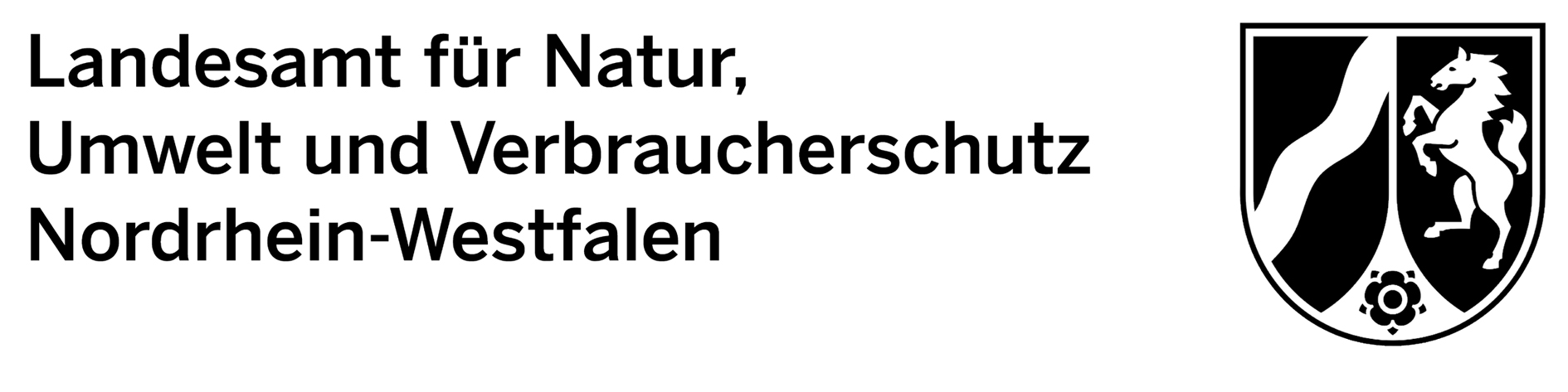 __________________30DIN 51750-1 (08.83) wurde durch die Fassung DIN 51750-1 (12.90) ersetzt.31DIN 51750-2 (03.84) wurde durch die Fassung DIN 51750-2 (12.90) ersetzt.Verzeichnis derUntersuchungsverfahren(Altöl und Isolierflüssigkeiten nach AltölV)Verzeichnis derUntersuchungsverfahren(Altöl und Isolierflüssigkeiten nach AltölV)Verzeichnis derUntersuchungsverfahren(Altöl und Isolierflüssigkeiten nach AltölV)Nr. der StandorteNr. der StandorteNr. der StandorteNr. der StandorteNr. der StandorteStandort 1:       Standort 1:       Standort 1:       Nr. der StandorteNr. der StandorteNr. der StandorteNr. der StandorteNr. der StandorteStandort 2:       Standort 2:       Standort 2:       Nr. der StandorteNr. der StandorteNr. der StandorteNr. der StandorteNr. der StandorteStandort 3:       Standort 3:       Standort 3:       Nr. der StandorteNr. der StandorteNr. der StandorteNr. der StandorteNr. der StandorteStandort 4:       Standort 4:       Standort 4:       Nr. der StandorteNr. der StandorteNr. der StandorteNr. der StandorteNr. der StandorteStandort 5:       Standort 5:       Standort 5:       Nr. der StandorteNr. der StandorteNr. der StandorteNr. der StandorteNr. der StandorteNr. der StandorteNr. der StandorteNr. der StandorteNr. der StandorteNr. der StandorteTeil-bereich123454.1Probenahme§ 5 Abs. 2 AltölV/DIN 51750-1 (08.83)30DIN 51750-2 (03.84)314.2PCB, Halogen (nur nach AltölV)§ 5 Abs. 2 AltölVPCBDIN EN 12766-1 (11.00) in Verbindung mit: DIN EN 12766-2 (12.01), Verfahren BGesamthalogen (nur für AltölV)Anlage 2, Nr. 3 AltölV